Список учителей и воспитателей ООШ № 1 города Степняк№ФИО педагога/тех.персоналаНаименование организации, должностьФото3*4Нагрузка и расписание№ приказа и дата назначенияКакую категорию имеет, приказ № дата присвоения, наличие сертификатовСведения о перевдижении по образовательным учреждениям (приказ об увольнении №, дата, куда был трудоустроен)1Мурзагулова МахаббатАмангельдиновнаКГУ «ООШ № 1 г. Степняк», директор 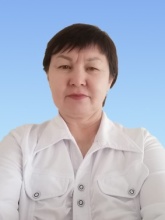 1ст06-04/126 от 05.10.2021Высшая/ модератор2Живень Мария Всеволодовна КГУ «ООШ № 1 г. Степняк», зам.дир по УР, учитель истории 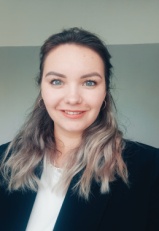 7 ч03-01/03-1 от 01.09.2015Педагог-модератор 20193Бейсекеева Галия МусаевнаКГУ «ООШ № 1 г. Степняк», зам.дир по ВР, учитель нач.классов 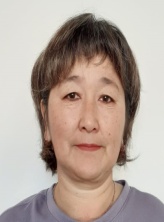 16 ч№ 35 ʃ 7 от 28.08.1995Педагог-эксперт (2019)4Нурушева МадинаСайрановнаКГУ «ООШ № 1 г. Степняк», зам.дир по ВР, учитель нач.классов 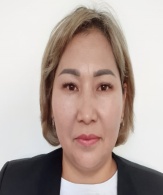 17 ч03-01/27 от 27.08.20165Николаева Елена Борисовна КГУ «ООШ № 1 г. Степняк», психолог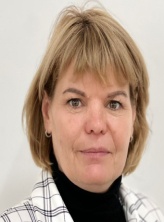 0,5ст псих+0,5 зав03-01/41 от 01.09.20206АкишеваРайханБериковнаКГУ «ООШ № 1 г. Степняк», соц.педагог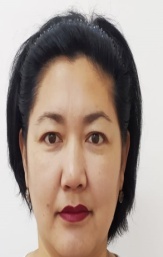 1ст соц пед+0,5 проф03-01/43 от 01.09.2020Педагог-модератор 20217ЕшимтаеваАйжанАмангельдиновнаКГУ «ООШ № 1 г. Степняк», учитель каз.яз.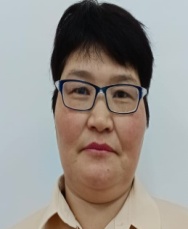 23 ч02-02/160 от 01.09.2010Педагог-эксперт (2018)8КожахметоваАнарЖаскайратовнаКГУ «ООШ № 1 г. Степняк», учитель каз.яз.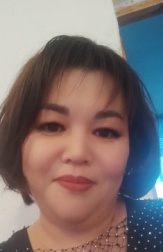 23 ч02-02/101 от 01.09.2010Педагог-эксперт (2019)9ХайруллиноваМакпалЫрыспаевнаКГУ «ООШ № 1 г. Степняк», учитель каз.яз.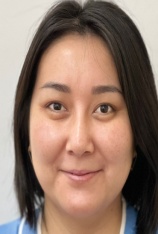 19 ч03-01/47 от 31.12.201910КолядинаЛидия Николаевна КГУ «ООШ № 1 г. Степняк», учитель рус.яз.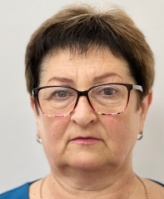 21 ч№ 80 ʃ 1от 24.08.1989Педагог-исследователь (2019)11БочковскийАлександр Владиславович КГУ «ООШ № 1 г. Степняк», учитель рус.яз.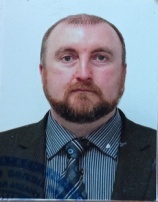 21 ч№ 69 ʃ 9 от 23.11.1998Педагог-исследователь (2018)12БалиеваШолпанШайдулловнаКГУ «ООШ № 1 г. Степняк», учитель англ.яз.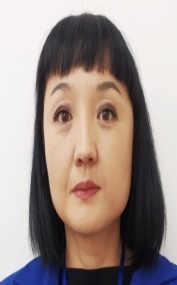 22 ч02-02/137 от 01.09.2012Педагог-эксперт (2020)13СатыбалдыЕрденЕргалымовичКГУ «ООШ № 1 г. Степняк», учитель англ.яз.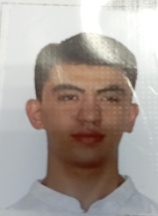 22 ч03-01/40 от 01.09.202014Бекпаева Дина АйтпаевнаКГУ «ООШ № 1 г. Степняк», учитель англ.яз.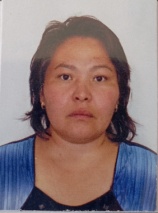 20 ч03-01/34 от 28.09.2016Педагог-эксперт 201915НурмаганбетоваСакышКапизулловнаКГУ «ООШ № 1 г. Степняк,учитель физики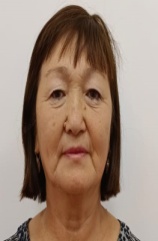 23 ч№ 200 от 23.08.1993Педагог-исследователь (2019)16МашеноваАнарСалменовнаКГУ «ООШ № 1 г. Степняк», учитель математики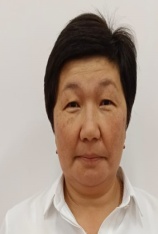 24 ч03-01/01 от 01.09.2015Педагог-исследователь (2020)17Нартова Елена Дмитриевна КГУ «ООШ № 1 г. Степняк, учитель биологии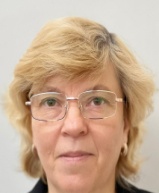 20 ч№ 205-34 от 27.09.1993Педагог-исследователь (2020)18Жаманбаев Марат КабешевичКГУ «ООШ № 1 г. Степняк», учитель географии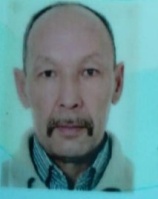 5 ч+17 ч№ 133 от 16.08.1999Высшая – 201819Левин Игорь Петрович КГУ «ООШ № 1 г. Степняк», учитель истории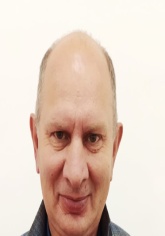 20 ч№ 42 ʃ 18 от 02.10.1995Высшая – 201720Абдрахманова Зарина АкановнаКГУ «ООШ № 1 г. Степняк», учитель истории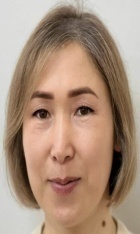 21 ч02-02/151 от 01.09.2011Педагог-эксперт 201821ШаменовНурланАбаевичКГУ «ООШ № 1 г. Степняк,учитель худ.труда 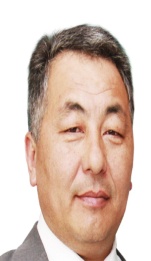 0,5ст16 ч№ 162 от 09.11.1999Педагог-исследователь, 201822ОралбекАдильБакировичКГУ «ООШ № 1 г. Степняк», учитель фи.культуры 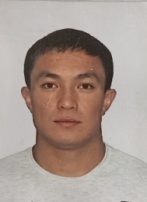 17 ч03-01/27 от 02.09.2019Педагог-модератор 202023ГладкихАнатолий Владимирович КГУ «ООШ № 1 г. Степняк», учитель физ.культуры 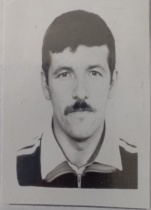 16 ч№ 261 ʃ 14 от 14.11.199424Мельник Евгений Борисович КГУ «ООШ № 1 г. Степняк», учитель физ.культуры 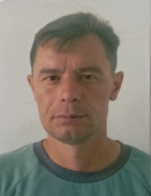 16 ч№ 57/1 от 03.09.2007Педагог-эксперт (2019)25АлиевКаиржанТалгатовичКГУ «ООШ № 1 г. Степняк», учитель физ.культуры 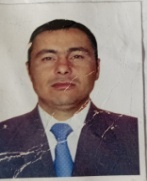 17 ч02-02/172 от 01.09.2009Высшая – 201826Акишев КамидуллаАмирбековичКГУ «ООШ № 1 г. Степняк», учитель физ.культуры 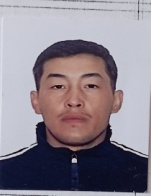 1 ст+8 ч физ-ры03-01/45 от 01.09.2020Педагог-модератор 201927Асафова Наталья Анатольевна КГУ «ООШ № 1 г. Степняк», учитель нач.классов 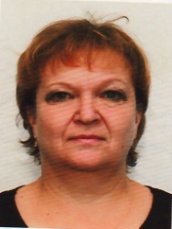 17 ч№ 92 ʃ 18 от 10.08.1987Педагог-исследователь (2019)28СулейменоваБагдатСериковнаКГУ «ООШ № 1 г. Степняк», учитель нач.классов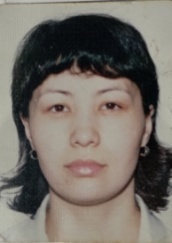 19 ч+3 ч№ 38/7 от 01.09.2005Педагог-исследователь (2019)29КабдуллинаАйгульКиззатовнаКГУ «ООШ № 1 г. Степняк», учитель нач.классов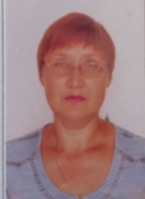 19 ч№ 55/3 от 27.08.2007Педагог-исследователь (2018)30Бочковская Татьяна Владимировна КГУ «ООШ № 1 г. Степняк», учитель нач.классов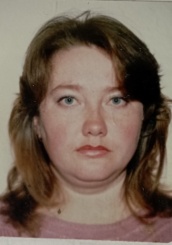 16 ч№ 51/1 от 09.11.2005Педагог-исследователь (2019)31Семенова Оксана Викторовна КГУ «ООШ № 1 г. Степняк», учитель нач.классов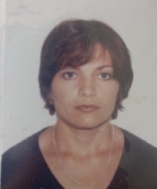 16 ч№ 16/1 от 09.02.2004Педагог-эксперт (2020)32Оспанова Эльмира Маратовна КГУ «ООШ № 1 г. Степняк», учитель нач.классов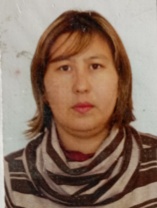 17 ч03-01/28 от 11.08.201433КудереноваНургульСагидуллаевнаКГУ «ООШ № 1 г. Степняк», учитель нач.классов, зам.дир по УР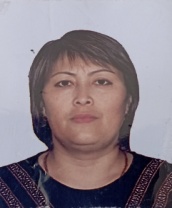 19 чПедагог-эксперт 202034Болатова Дина АмангельдиновнаКГУ «ООШ № 1 г. Степняк», учитель нач.классов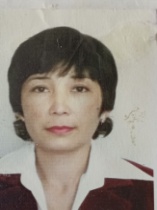 16 ч06-04/93 от 29.08.2018Педагог-эксперт 201835БибулаеваЖанатТендиковнаКГУ «ООШ № 1 г. Степняк», логопед 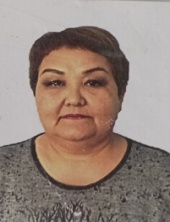 1 ст03-01/117 от  29.09.2014Высшая – 201736ЖапароваГульмираФагитовнаКГУ «ООШ № 1 г. Степняк», учитель класса предш.подг.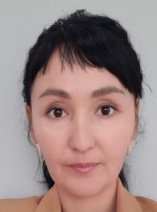 24 ч03-01/29-2 от 02.09.201937Сулеймен Рай ЕрлановичКГУ «ООШ № 1 г. Степняк», учитель информатики 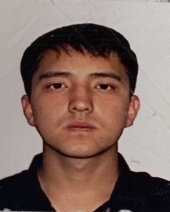 24 ч03-01/37 от 01.09.2020Педагог-модератор 202138ДюсеноваАсемгульКусаиновнаКГУ «ООШ № 1 г. Степняк», учитель нач.классов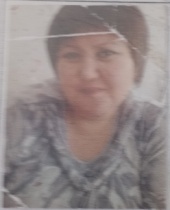 19 ч03-01/52-2 от 31.08.2021Педагог-эксперт39Алиева Эльмира СапарбековнаКГУ «ООШ № 1 г. Степняк», учитель нач.классов, психолог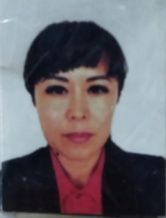 1 ст.Педагог-модератор, 202140Федорова Ольга Борисовна КГУ «ООШ № 1 г. Степняк», учитель технологии 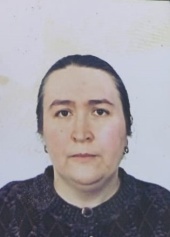 03-01/01-2 от 04.01.202341Тлектесова Анар СагимбаевнаКГУ «ООШ № 1 г. Степняк», учитель класса предш.подг.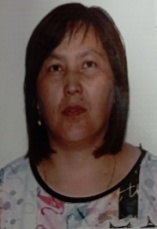 1 ст.+ 0,5 переводчик03-01/03-2 от 05.01.202242Крыкбесова Алмагуль СериковнаКГУ «ООШ № 1 г. Степняк», учитель предмета «Глобальные компетенции» 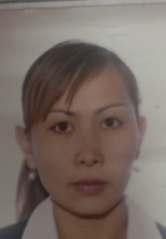 5 ч03-01/63 от 01.09.202343Асафова Галина Вячеславовна КГУ «ООШ № 1 г. Степняк», учитель музыки  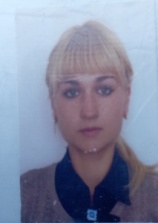 4 ч03-01/01 от 13.01.2022Педагог-модератор 44Жакишева Толкын Муратовна КГУ «ООШ № 1 г. Степняк», учитель класса предш.подг.(декрет)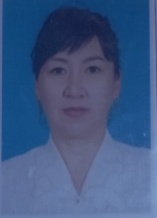 03-01/10 от 01.02.202345Щелкунова Елена Александровна КГУ «ООШ № 1 г. Степняк», худ.руководитель 22 ч03-01/60 от 01.09.202346Альменова Сания Салимтаевна КГУ «ООШ № 1 г. Степняк», психолог 1 ст.+0,2503-01/62 от 01.09.202347Каркенова Жанара ХайдаровнаКГУ «ООШ № 1 г. Степняк», учитель математики 20 ч03-01/61 от 01.09.202348Омарова Карлыгаш КусмановнаКГУ «ООШ № 1 г. Степняк», заведующая мини-центром «Бөбек»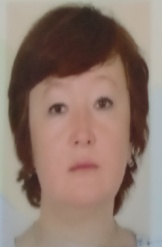 1+0,2503-01/26-2 от 22.08.20161 категория 49Тургужинова Маржан МукажановнаКГУ «ООШ № 1 г. Степняк», воспитатель мини-центра «Бөбек»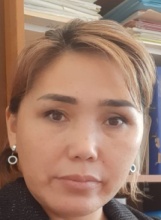 102-02/42 15.04.20092 категория 50Мукажанова Мая АкановнаКГУ «ООШ № 1 г. Степняк», воспитатель мини-центра «Бөбек»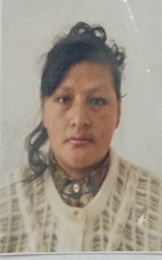 102-02/43 от 15.04.20092 категория 51Токенова НазгульТоктарбаевнаКГУ «ООШ № 1 г. Степняк», воспитатель мини-центра «Бөбек»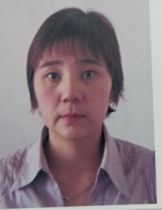 102-02/10-3 от 23.01.20092 категория 52Колдыбаева  Гульнар ТасбулатовнаКГУ «ООШ № 1 г. Степняк», пом.воспитателя  мини-центра «Бөбек»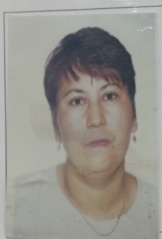 103-01/03-01 от 22.01.200953Токенова Айгуль Жангельдиновна                                                                                                             КГУ «ООШ № 1 г. Степняк», повар мини-центра «Бөбек»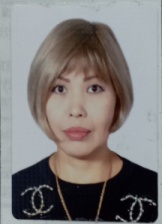 103-01/85 от 02.12.2021